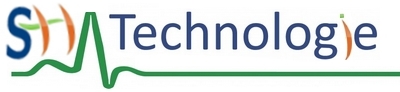 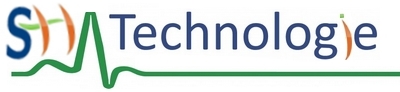 Organiser, structurer et stocker des ressources numériques.» ArborescenceCompétences